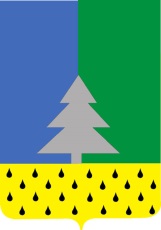 Советский районХанты-Мансийский автономный округ – ЮграАдминистрация сельского поселения Алябьевский«11» февраля 2021 г. 						                                      №  19Об утверждении Плана нормотворчества Администрации сельского поселения Алябьевский на 2021 год        В соответствии с Федеральным законом от 06.10.2003 года № 131-ФЗ «Об общих принципах организации местного самоуправления в Российской Федерации», постановлением Администрации сельского поселения Алябьевский  от 16.02.2016 года № 16  «Об утверждении  Порядка  организации нормотворчества  Администрации сельского поселения Алябьевский и проведения мониторинга правоприменения  муниципальных правовых актов Администрации сельского поселения Алябьевский», Уставом сельского поселения Алябьевский:      1.Утвердить План нормотворчества Администрации сельского поселения Алябьевский на 2021 год согласно приложению к настоящему распоряжению.         2. Настоящее распоряжение  разместить на официальном сайте Администрации сельского поселения Алябьевский.        3.Настоящее распоряжение вступает в силу со дня его подписания.Глава сельского поселения Алябьевский                                                Ю.А. Кочурова 							Приложение к распоряжению Администрации сельского поселения Алябьевскийот 11.02.2021  № 19План нормотворчестваАдминистрации сельского поселения Алябьевский на 2021 год    РАСПОРЯЖЕНИЕ№п/пПредполагаемое наименование проекта муниципального правового акта Администрации сельского поселения Алябьевский, подлежащего разработкеОбоснование необходимости разработки проекта муниципального правового акта Администрации сельского поселения АлябьевскийСтруктурное подразделение, должностные лица Администрации сельского поселения Алябьевский, должностные лица ответственные за разработку/принятие муниципального правового акта Администрации сельского поселения Алябьевский, коллегиальный совещательный орган (общественный совет), созданный при Администрации сельского поселения Алябьевский, на заседании которого подлежит рассмотрению проект муниципального правового Администрации сельского поселения Алябьевский(при необходимости)Срок разработки/принятия муниципального правового акта  Администрации сельского поселения Алябьевский111.Проект постановления Администрации сельского поселения Алябьевский «Об утверждении нормативов финансовых затрат на капитальный ремонт, ремонт, содержание автомобильных дорог местного значения сельского поселения Алябьевский»Федеральный закон от 08 ноября 2007 года N 257-ФЗ "Об автомобильных дорогах и дорожной деятельности в Российской Федерации и о внесении изменений в отдельные законодательные акты Российской Федерации"Главный специалист финансово-экономического отдела 1 квартал 2021 2.Проект постановления Администрации сельского поселения Алябьевский «О внесении изменений в постановление Администрации сельского поселения Алябьевский от 16.10.2015 № 339 «Об утверждении Положения о порядке  планирования и принятия  решений  об условиях  приватизации муниципального имущества сельского поселения Алябьевский»Согласно информационному письму ЮМП от 02.02.2021 № 9/07-01-2021Постановление Правительства РФ от  26.12.2005 № 806 «Об утверждении Правил разработки прогнозных планов (программ) приватизации государственного и муниципального имущества и внесении изменений в Правила подготовки и принятия решений об условиях приватизации федерального имущества»Ведущий специалист по юридическим  вопросам1 квартал 2021 г. 